ANIMAL CARE – LEVEL I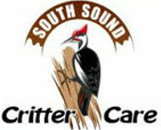 Position Description – Entry level, general animal care. This is one of the most rewarding and most vital positions at the center.  Our Animal Care volunteers are critical to the daily operations of the center.  We depend on the many volunteers, each and every day, and rely on volunteers to help with the needs of the animals entrusted in our care.  We are open 365 days a year and our animals need care every day, so dependability is a must.  We do recognize that “life happens” but ask that our volunteers work their assigned shift, whenever possible.  Many hands make the work lighter for everyone.  Note: After successfully completing your training period there may be more flexibility in scheduling. You can also request to learn more advance care, please check with the Volunteer Coordinator, or Hospital Manager for additional information.  